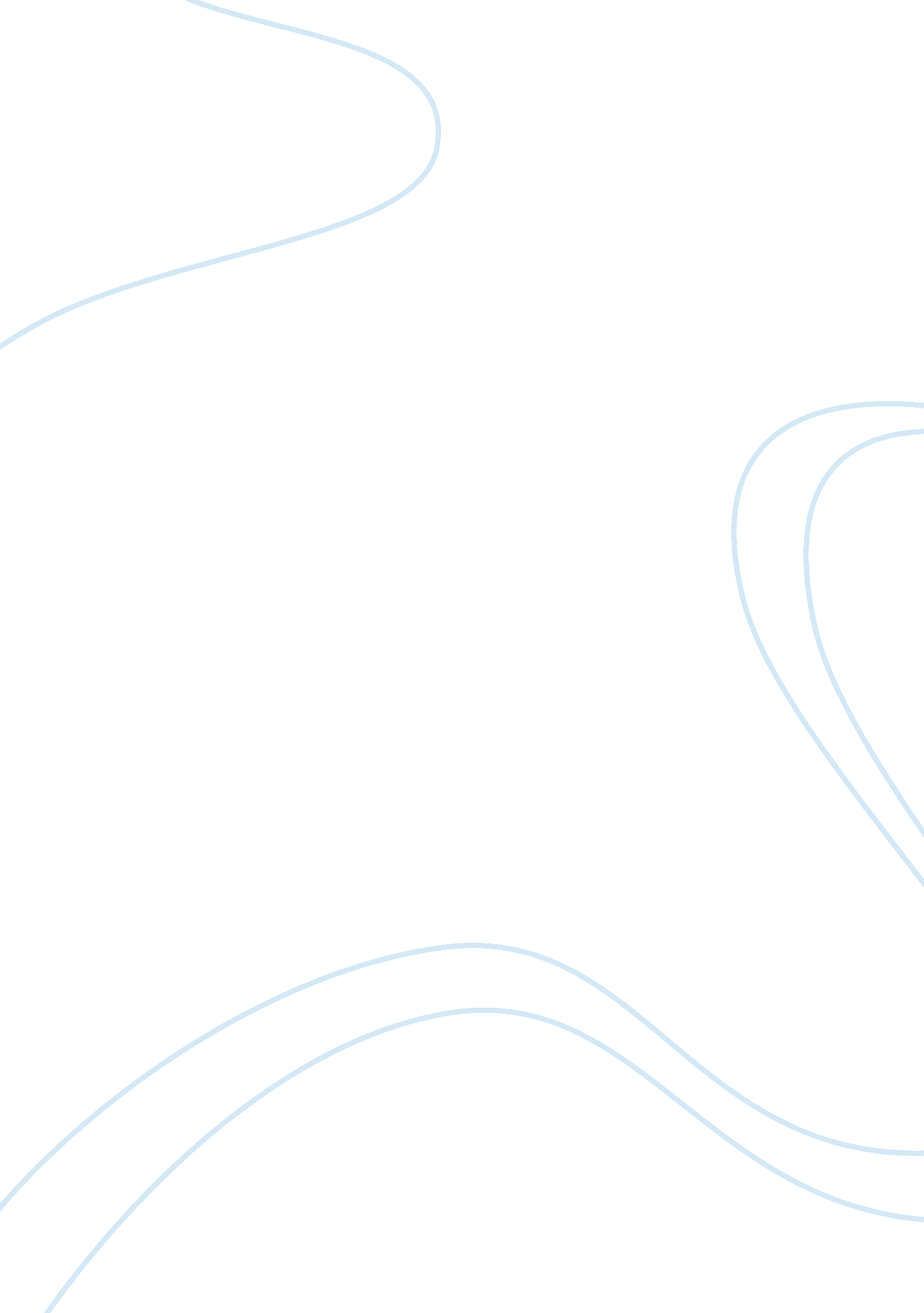 Good essay about rhetorical anlaysesExperience, Responsibility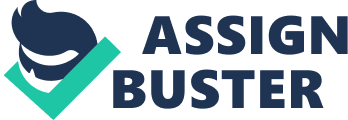 Rhetorical AnalysisThe In the story, the dark side of science, the author explores the potential risks associated with science advancement and asks whether the scientist are responsible for the potentially harmful impact of their work. He argues that if the unintended impacts are foreseeable in details, then the scientists should take full responsibility. However, he says that impacts of scientific discoveries are not always the responsibility of researchers and for that others who are involved should bear responsibility for their action. He believes that scientific works should be regulated at the selection of the projects and the dissemination of the research findings in order to control the associated risk. The unsurpassed outrageous, satirical story, “ Some like It Hot” is a hilarious, raucous story ever written. The vulgar story is a clever combination of numerous elements: a spoof of 1920-30's gangster story with speakeasies, and eroticism in a quasi-screwball comedy with a central joke - intertwined and dishonest identities reversed gender roles and cross-dressing. In fact, one of the stories main themes is camouflage and deception - e. g., the two male musicians, Jerry's pleasure with a material affluent and Joe's masquerade as a Cary Grant-like powerless millionaire. In his article the “ black Friday” Andrew Leonard notes that marketing is out of control. He says that consumers are unable to control themselves when we they check the last minute online deals. The author is believable because he agrees with energetic sprees of retail expenditure but likewise calls Black Friday a " psychotic spasm" for of the truth of both sides. According to him, convincing indication would be things such as statistics, expert testimonies, case studies, anecdotal evidence and facts. Nicholas Carr the in his article “ Is Google Making Us Stupid?” highlights different arguments to help explain his theory. He is convinced that the internet has varying effects that would eventually diminish the capacity for any concentration on one’s mind. He says that the deep reading that would come naturally is now a struggle. Stiglitz says that when there are minimal opportunities for the masses, it means the productivity of the people in not optimized. According to Stiglitz what is happening at the moment is in diametric conflict to this realism. Stiglitz tells about how the development of cartels and monopolies creates greater control as he blames today's inequality in the U. S to the harsh realities in the markets. 